МИНИСТЕРСТВО НАУКИ И ВЫСШЕГО ОБРАЗОВАНИЯ РФСОВЕТ РЕКТОРОВ ВУЗОВ ТОМСКОЙ ОБЛАСТИОТКРЫТАЯ РЕГИОНАЛЬНАЯ МЕЖВУЗОВСКАЯ ОЛИМПИАДА 2018-2019 ГЕОГРАФИЯ  (11 КЛАСС)ЗАКЛЮЧИТЕЛЬНЫЙ  ЭТАП 	1 ВАРИАНТИнструкция по выполнению заданий ОРМО про географии  Олимпиадная  работа  состоит  из  двух  частей,  включающих  в  себя 9 заданий.  Часть  I  содержит  5 тестовых  заданий  с  кратким  ответом.  Часть II содержит 3 задания аналитическо-логического характера. На   выполнение  работы отводится 4 часа (240 минут).  Ответы   к   заданиям   части   I   (1–5)   записываются   в   виде   буквы, последовательности  букв,  слова  (словосочетания) или набора цифр и букв (задания на соответствие).  В ответах  на  задания Части  II  требуется записать  или решение задачи с ходом рассуждения, или определить географический объект и ответить на дополнительные поставленные вопросы, или выполнить иные действия, указанные в задании. При  выполнении  заданий  можно  пользоваться  черновиком.  Записи  в черновике не учитываются при оценивании работы. ВНИМАНИЕ! Не разрешается иметь и использовать на экзамене  мобильные телефоны или иные средства связи; справочные и картографические (карты, атласы)  материалы.Баллы,  полученные  Вами   за  выполненные  задания,   суммируются. Постарайтесь  выполнить,  как  можно  больше  заданий,  и  набрать  наибольшее количество баллов. Максимальное количество баллов за олимпиаду – 100! I. Т е с т о в ы е   з а д а н и яПродолжите предложение. Низменное побережье Северного (в Нидерландах, Дании, ФРГ) и Чёрного морей, а также некоторых мест Атлантического побережья США обычно ниже уровня моря, осушенное в целях различного использования и защищенное от затопления дамбами при постоянных мероприятиях понижения грунтовых вод, называется  ……                                                                                                              2 балла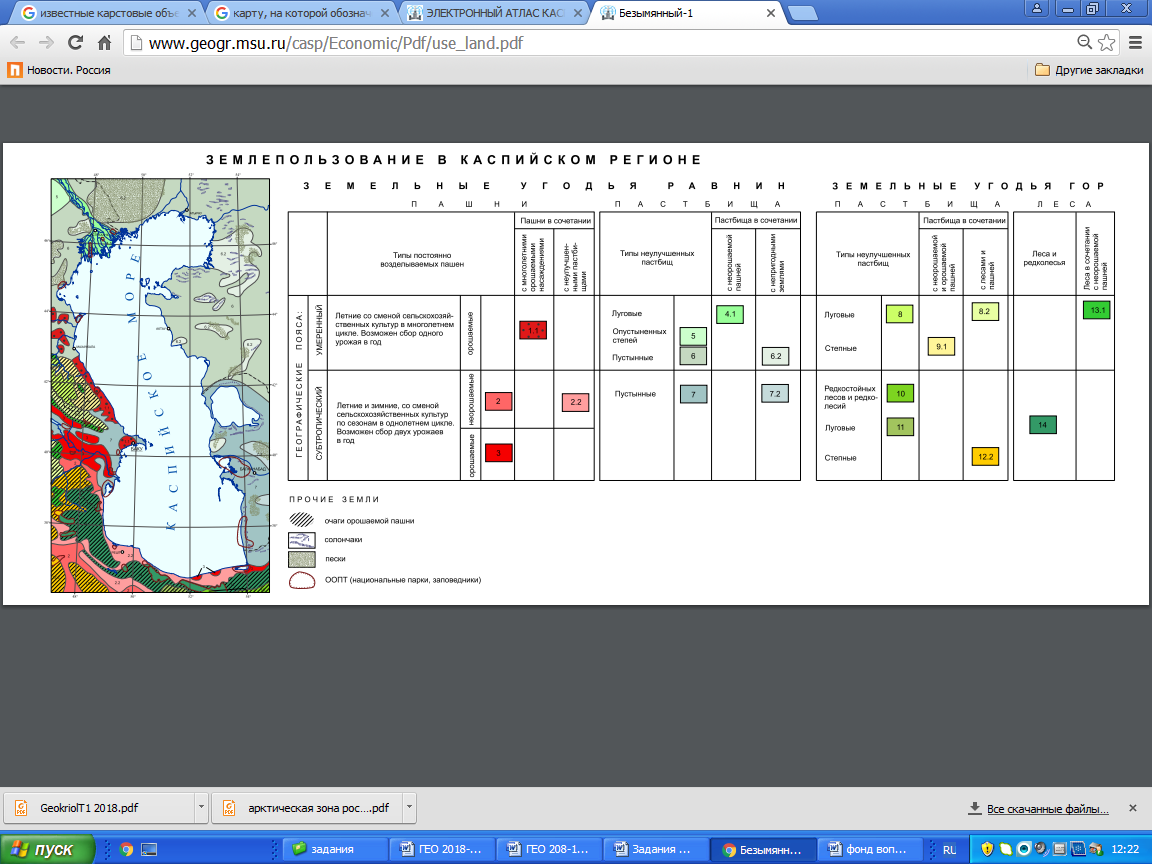 Какой процесс или явление отражён на этой карте стран Каспийского региона 2014 г.:А) плотность сельского населения Б) запасы нефти и газаВ) типы землепользованияГ) ботанико-географическое провинцииД) типы промышленных ареалов и районов                                                                2 балла3. Выберите все  правильные утверждения:А) на южном побережье Крымского полуострова в полдень предметы могут отбрасывать тень на югБ) Чукотский полуостров находится в пределах Северо-Американской литосферной плиты В) группа народов йоруба проживает в странах, омываемых водами того же залива, что и острова Сан-Томе и ПринсипиГ) объектом изучения геокриологии являются многолетняя мерзлотаД) наука о естественных, политических и других границах и их функциях называется географической лимнологиейЕ) остров Европа находится в Красном мореЗапишите буквы, под которыми указаны верные ответы.3 балла4. Расположите перечисленных учёных и путешественников по годам их жизнедеятельности в  хронологической последовательности, начиная с древних времён:            А) Д.Левингстон        Б) Ж.И.Кусто        В) Г.Меркатор        Г) Фалес Милетский       Д) Клавдий Птолемей             Запишите буквы, под которыми указаны верные ответы.                                                              5 баллов. 5.  Перед вами список следующих бассейнов или месторождений:          А) Тромбетас,     Б) Калгурли       В)  Дацин       Г) Карачаганак .          Найдите соответствие между условным знаком (записав его расшифровку),  месторождением из списка и страной (или субъектом РФ), на территории которого оно находится.10 балловII.  Р а с ч ё т н ы е  и  а н а л и т и ч е с к о – л о г и ч е с к и е з а д а н и я6. Определите страну и географические объекты по описанию, заменив цифры в скобках на ответы (подходящие по смыслу слова или словосочетания).           Площадь страны (1) составляет 1,1 млн км² . Это одна из двух стран своего континента (2), имеющая невыгодное географическое положение – (3). Страна имеет сухопутную границу с пятью странами, а с самой большой по площади  страной (4) на материке она имеет самую длинную границу – около  50 % от всей протяжённости.       Численность населения страны – около 11 млн человек, из которых  почти какждый девятый житель проживает в фактической столице (5),  основанной в 1548 году. Здесь находится большинство государственных учреждений страны, в том числе, резиденция президента, хотя номинальной (конституционной) столицей является другой город (6). Фактическая столица расположена на берегу одноимённой реки в кратере потухшего несколько миллионов лет назад вулкана на высоте 3593 м над уровнем моря, что делает её самой высокогорной столицей государства и единственным городом-миллионером в мире, возникшем на такой высоте. В соседнем городе с численностью около 1 млн человек, прилегающим с запада к  столице и частью которой он являлся до 1985 года, расположен аэропорт – самая высокогорная воздушная гавань в мире, взлетно-посадочные полосы которой располагаются еще выше – на отметке 4061 метр над уровнем моря. Страна уникальна тем, что более половины населения живет на высоте 3300–3800 м над уровнем моря, поэтому её называют «Тибетом этого материка».        В  XI—XVI веках  в пределах  этой и соседних стран располагалось крупнейшее по площади и численности населения древняя цивилизация или раннеклассовое государство …… (чьё? 7). Потомки этой группы народов составляют 62,2 % жителей страны – это наибольшая доля автохтонного населения  среди стран всего материка. Согласно конституции 2009 года официальный статус имеют 37 языков: язык бывшей метрополии (8) и 36 языков коренных народностей, что отразилось в новом официальном названии страны «Многонациональное государство ….».        Территорию страны можно разделить на два региона (9, 10), отличающихся характером рельефа, климатом, флорой, фауной и плотностью населения.  В пределах одного региона находятся два уникальных водных объекта: в юго-западной части находится самый крупный в мире солончак (11) – высохшее солёное озеро площадью 10,5 км², а на границе с (12) расположено самое большое высокогорное и судоходное озеро (13) планеты. В окрестностях этого озера находится крупный район разведения эндемичных домашних животных (14).       Страна богата природными ресурсами, как минерально-сырьевыми, так и лесными, и гидроэнергетическими. Особенно выделяется в мире запасами лития, цинка, вольфрама, свинца, сурьмы и золота. Также страна имеет значительные запасы нефти, газа и железной руды. Но два главных вида добываемого рудного сырья  – это (15, 16). Добыча их оказала влияние на развитие экономики страны с начала XX века и до середины 1980-х годов. Сейчас происходит падение добычи одного из них в стране, хотя она входит в ТОП-10 стран мира по производству этих металлов. Является крупным производителем и экспортёром сои. 16 баллов7. Города как главные элементы системы расселения любой страны выполняют разные функции, которые зависят  от природных, исторических, социальных и экономических факторов.  В территориальном разделении труда важны экономические функции, определяемые по специализации предприятий, находящихся в границах города. Эти факторы определяют размер и численность населения города, а также всегда находят отражение в топонимике улиц.  Дан список городов: А) Салехард          Б) Екатеринбург     В) Тобольск    Г) Набережные Челны     Д) Саратов     Е) Тверь Ответьте на дополнительные вопросы и выполните задания.1) Города по людности  делятся на следующие группы: малые, средние, большие, крупные, крупнейшие, города-миллионеры.  Расположите города из предложенного списка в порядке увеличения численностью населения, начиная с самого малочисленного. 2) Найдите соответствие между перечисленными городами и  названием улиц, которые в них находятся:а) Большая Садовая, Шелковичная,  Вишнёвая, Челюскинцев, Космонавтов;б) Большая Сибирская, Менделеева, 1-я Северная, Казачья;в) 1-ая улица Вагонников, проезд Швейников, бульвар Радищева, Московское шоссе, Анучина, Никитина, Домоткановская, Машинистов;г) Исетская, Машиностроителей,  Сибирский тракт, Московский тракт;д) Обская, Полярная, Северная, Губкина, Арктическая, проспект Молодёжи;е) бульвар Бумажников, проспект М.Джалиля, Автосборочный проезд, Машиностроительная, Моторная.  3) Сгруппируйте предложенные города по трём разным признакамОдин и тот же город может быть включён в несколько групп.  В каждой группе должно быть не менее трёх городов.4) Какой город из перечисленных основан раньше всех? 5) Народные художественные промыслы и декоративно-прикладное искусство являются важными элементами культуры. Во многих субъектах РФ имеются такие промыслы, которые в настоящее время представляют экономический и туристический интерес. Ниже приведены фото (фото 1-4)   продукции подобных промыслов субъекта, где расположен один из  перечисленных городов. Назовите этот субъект. РФ. 6) Приведите один пример народных промыслов (или городов) России, известный производством таких же изделий, как на фото 2. 7) Возникновение и развитие промыслов всегда связано с географическими, в т.ч. природными особенностями района. Объясните, какими особенностями вызвано зарождение этих промыслов в данном субъекте. Что служит сырьём для производства продукции на фото 3?29 баллов8. Ежегодно 11 января отмечается Всероссийский день заповедников и национальных парков. В Российской Федерации в настоящее время насчитывается 337 ООПТ, в том числе 110 заповедников и 56 национальных парков, 60 государственных природных заказников, 17 памятников природы и 67 дендрологических парков и ботанических садов. Общая площадь ООПТ федерального значения составляет около 70,4 млн. га. По данным Минприроды России только в 2018 году в стране вновь созданы 11 заповедников и национальных парков федерального значения. И работа по созданию ООПТ продолжается.        Установите соответствие между ООПТ, её статусом и гидрологическим объектом, находящимся на её территории. Каждой ООПТ из первого столбца подберите соответствующий элемент из второго и третьего столбцов.      Ответьте на дополнительные вопросы.Дополнительные вопросы:Какие две особенности географического положения характерны для этих ООПТ за исключением одного? Какой из перечисленных ООПТ является «белой вороной» в каждом случае? Какой из ООПТ является старейшим по дате образования?В пределах какой природной зоны расположены три из четырёх этих ООПТ?Выберите три ООПТ из этого списка, на  территории которых в настоящее время имеет место одинаковый тип экзогенных процессов рельефообразования (назовите генетический тип), описанный в СМИ в 2017 г.:  «Всего за несколько часов – к удивлению населения деревни Пивоваров Вязниковского района Владимирской области – целое озеро Саканцы со всей фауной внезапно ушло под землю. Провал случился среди бела дня, и за несколько часов вся вода вместе с рыбой ушла из озера под землю. Осталась большая воронка глубиной более 20 метров, дно которой выложено илом». Как называется наука, изучающая эти процессы и формы рельефа, и выделенная в особую отрасль знания в 1947 году на конференции в г. Пермь?   Назовите два условия, способствующие развитию этих процессов. Приведите пример форм микрорельефа, образованных такими процессами. Что такое карры? Объясните процесс их образования. На территории каких из этих ООПТ имеются древние историко-культурные объекты? Охарактеризуйте один из них.33 баллаЖелаем вам успеха!Условный знакРасшифровка условного знака (название минерального ресурса)Название месторожденияСубъект РФ или страна, на территории которой находится это месторождение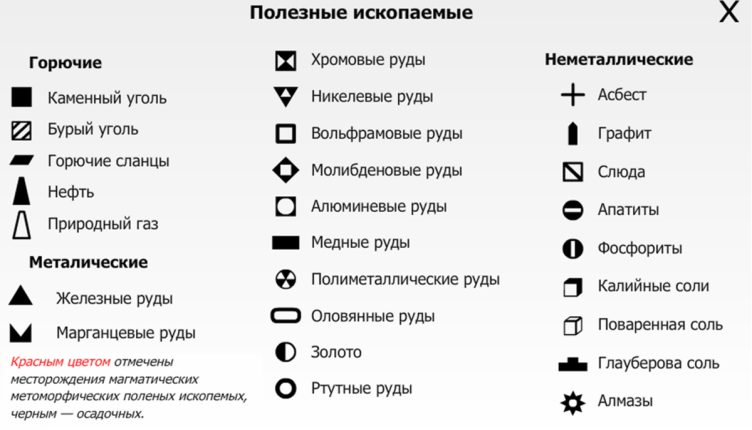 1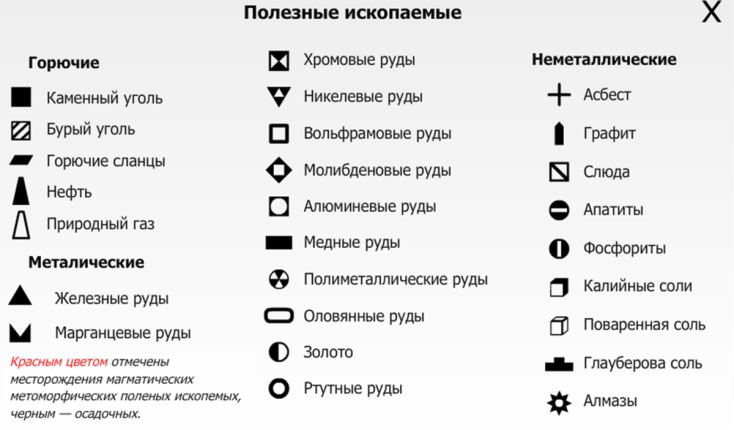 2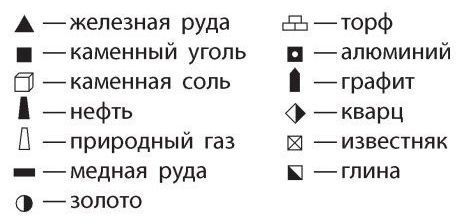 3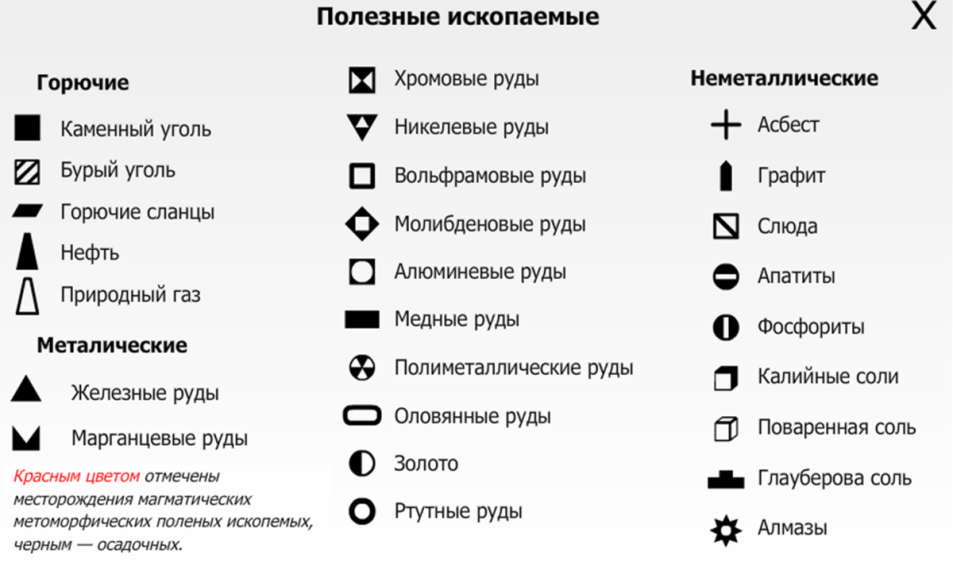 4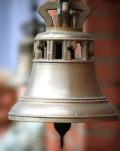 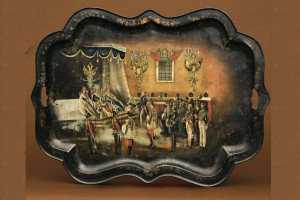 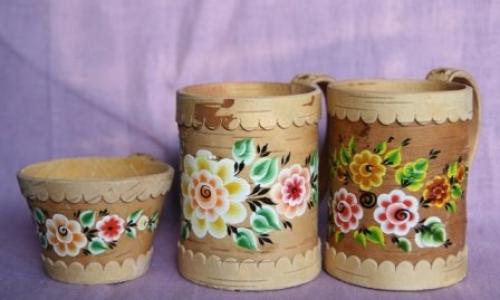 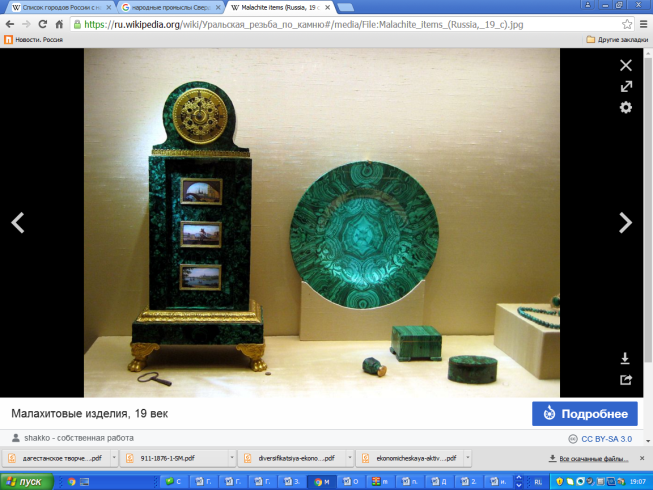 Фото 1.с 1701 г.Фото 2.  Идея применения техники лаковой росписи к металлическими изделиям возникла в середине XVIII в.Фото 3.С XVIII в.Фото 4. с XVIII в.Название ООПТКатегория или статус ООПТГидрологический объект на территории ООПТ1) ПинежскийА) геопарк а) р.Белая2)  БашкирияБ)  природный заказникб) оз.Хантайское 3) Плато ПуторанаВ) заповедникв) реки Хэхэяха и Стакан-Яхако4)  ВайгачГ)  национальный парк г)  Коктебельская бухтаД) объект Всемирного наследия ЮНЕСКОд) Ераскины озёра, бассейн Северной Двины